II szkolny przegląd kolęd  i  pastorałekdla uczniów klas  I - V  oraz świetlicFORMULARZ ZGŁOSZENIOWY 1.DANE UCZESTNIKA/ UCZESTNIKÓW PRZEGLADU: Imię i nazwisko…………………………………………………………………………………
 OPIEKUN ( imię, nazwisko, tel. kontaktowy)…………………………………………………

 …………………………………………………………………………………………………..
 2.W PRZYPADKU ZESPOŁÓW: NAZWA ZESPOŁU: …………………………………………………………………………………………………...LICZBA OSÓB W ZESPOLE: …………………4. Tytuł wykonywanego utworu: ………………………………………………………………………………………………… ………………………………………………………………………………………………… 5. Czas trwania prezentacji :……………………………6. Akompaniament: pół playback , akompaniament własny……………………………. 7. Krótka informacja dotycząca solisty lub zespołu (klasa, zainteresowania, sukcesy, ciekawostki itp.):……………………………………………………………………………………………………………………………………………………………………………………………………………………………………………………………………………………………………………………………………………………………………………………………………………………………………………………………………………………………………………                                                                                                        Podpis opiekuna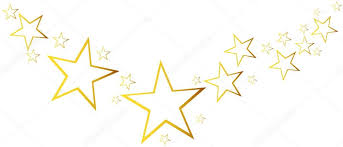 